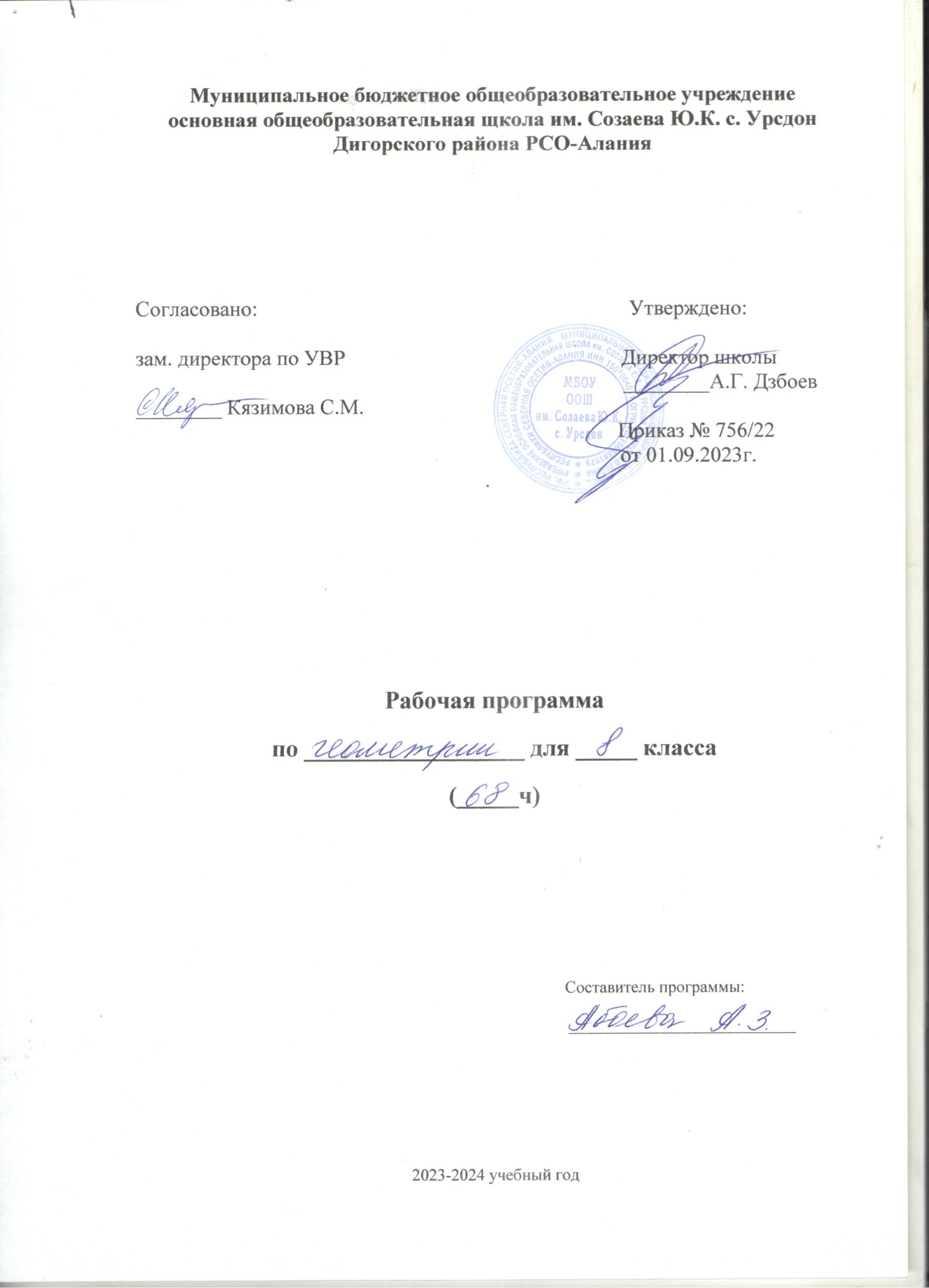 Пояснительная запискаРабочая программа составлена в соответствии с требованиями ФГОС ООО, примерной программой по математике, с учетом авторской программы по геометрии для 7–9 классов общеобразовательных школ к учебнику Л.С. Атанасяна и др. (М.: Просвещение, 2019). Основной целью изучения предмета является систематическое изучение свойств геометрических фигур на плоскости, формирование пространственных представлений, развитие логического мышления и подготовка аппарата, необходимого для изучения смежных дисциплин и курса стереометрии в старших классах. Обучение геометрии в основной школе направлено на достижение следующих целей: В направлении личностного развития: развитие логического и критического мышления, культуры речи, способности к умственному эксперименту; честности и объективности, способности к преодолению мыслительных стереотипов, вытекающих из обыденного опыта; воспитание качеств личности, обеспечивающих социальную мобильность, способность принимать самостоятельные решения; формирование качеств мышления, необходимых для адаптации в современном информационном обществе; развитие интереса к математическому творчеству и математических способностей.В метапредметном направлении:формирование представлений о математике как части общечеловеческой культуры, о значимости математики в развитии цивилизации и современного общества; развитие представлений о математике как форме описания и методе познания действительности, создание условий для приобретения первоначального опыта математического моделирования; формирование общих способов интеллектуальной деятельности, характерных для математики и являющихся основой познавательной культуры, значимой для различных сфер человеческой деятельности.В предметном направлении: овладение математическими знаниями и умениями, необходимыми для продолжения обучения в старшей школе или иных общеобразовательных учреждениях, изучения смежных дисциплин, применения в повседневной жизни; создание фундамента для математического развития, формирования механизмов мышления, характерных для математической деятельности. На протяжении изучения материала предполагается закрепление и отработка основных умений и навыков, их совершенствование, а также систематизация полученных ранее знаний. Таким образом, решаются следующие задачи: введение терминологии и отработка умения ее грамотного использования; развитие навыков изображения планиметрических фигур и простейших геометрических конфигураций; совершенствование навыков применения свойств геометрических фигур как опоры при решении задач; формирование умения доказывать равенство данных треугольников; отработка навыков решения простейших задач на построение с помощью циркуля и линейки; формирование умения доказывать параллельность прямых с использованием соответствующих признаков, находить равные углы при параллельных прямых, что находит широкое применение в дальнейшем курсе геометрии; расширение знаний учащихся о геометрических фигурах и их свойствах. Общая характеристика учебного предметаГеометрия – одно из важнейших направлений математического образования, необходимая для приобретения конкретных знаний о пространстве и практически значимых умений, формирования языка описания объектов окружающего мира, для развития пространственного воображения и интуиции, математической культуры, для эстетического воспитания учащихся. Изучение геометрии вносит вклад в развитие логического мышления, в формирование понятия доказательства. В ходе преподавания геометрии в 7-9 классах, работы над формированием у учащихся универсальных учебных действий следует обращать внимание на то, чтобы они овладевали умениями общеучебного характера, разнообразными способами деятельности, приобретали опыт: планирования и осуществления алгоритмической деятельности, выполнения заданных и конструирования новых алгоритмов; решения разнообразных классов задач из различных разделов курса, в том числе задач, требующих поиска пути и способов решения; исследовательской деятельности, развития идей, проведения экспериментов, обобщения, постановки и формулирования новых задач; ясного, точного, грамотного изложения своих мыслей в устной и письменной речи, использования различных языков математики (словесного, символического, графического), свободного перехода с одного языка на другой для иллюстрации, интерпретации, аргументации и доказательства; проведения доказательных рассуждений, аргументации, выдвижения гипотез и их обоснования; поиска, систематизации, анализа и классификации информации, использования разнообразных информационных источников, включая учебную и справочную литературу, современные информационные технологии. В основе построения данного курса лежит идея гуманизации обучения, соответствующая современным представлениям о целях школьного образования и уделяющая особое внимание личности ученика, его интересам и способностям.Описание места учебного предмета в учебном планеСогласно Федеральному базисному учебному плану для образовательных учреждений РФ для обязательного изучения геометрии на этапе основного общего образования отводится 68 часов из расчёта 2 часа в неделю. Предусмотрено 5  тематических контрольных работ.Личностные, метапредметные и предметные результаты освоения учебного предметаМатематическое образование является обязательной и неотъемлемой частью общего образования на всех ступенях школы. Обучение геометрии в основной школе направлено на достижение следующих результатов:Личностными результатами являются следующие качества: независимость и критичность мышления; воля и настойчивость в достижении цели. Средством достижения этих результатов является: система заданий учебников; представленная в учебниках в явном виде организация материала по принципу минимакса; использование совокупности технологий, ориентированных на развитие самостоятельности и критичности мышления: технология проблемного диалога, технология продуктивного чтения, технология оценивания. Метапредметными результатами являются: первоначальные представления об идеях и о методах математики как универсальном языке науки и техники, средстве моделирования явлений и процессов; умение видеть математическую задачу в контексте проблемной ситуации в других дисциплинах, в окружающей жизни; умение находить в различных источниках информацию, необходимую для решения математических проблем, представлять ее в понятной форме, принимать решение в условиях неполной и избыточной, точной и вероятностной информации; умение понимать и использовать математические средства наглядности (графики, диаграммы, таблицы, схемы и др.) для иллюстрации, интерпретации, аргументации; умение выдвигать гипотезы при решении учебных задач, понимать необходимость их проверки; умение применять индуктивные и дедуктивные способы рассуждений, видеть различные стратегии решения задач; понимание сущности алгоритмических предписаний и умение действовать в соответствии с предложенным алгоритмом; умение самостоятельно ставить цели, выбирать и создавать алгоритмы для решения учебных математических проблем; умение планировать и осуществлять деятельность, направленную на решение задач исследовательского характера. Предметные результаты: Использовать при решении математических задач, их обосновании и проверке найденного решения знание о: определении параллелограмма, ромба, прямоугольника, квадрата; их свойствах и признаках; определении трапеции; элементах трапеции; теореме о средней линии трапеции; определении окружности, круга и их элементов; теореме об измерении углов, связанных с окружностью; определении и свойствах касательных к окружности; теореме о равенстве двух касательных, проведённых из одной точки; определении вписанной и описанной окружностей, их свойствах; определении тригонометрические функции острого угла, основных соотношений между ними; приёмах решения прямоугольных треугольников; тригонометрических функциях углов от 0 до 180°; теореме косинусов и теореме синусов; приёмах решения произвольных треугольников; формулах для площади треугольника, параллелограмма, трапеции; теореме Пифагора. Применять признаки и свойства параллелограмма, ромба, прямоугольника, квадрата при решении задач; решать простейшие задачи на трапецию; находить градусную меру углов, связанных с окружностью; устанавливать их равенство; применять свойства касательных к окружности при решении задач; решать задачи на вписанную и описанную окружность; выполнять основные геометрические построения с помощью циркуля и линейки; находить значения тригонометрических функций острого угла через стороны прямоугольного треугольника; применять соотношения между тригонометрическими функциями при решении задач; в частности, по значению одной из функций находить значения всех остальных; решать прямоугольные треугольники; сводить работу с тригонометрическими функциями углов от 0 до 180° к случаю острых углов; применять теорему косинусов и теорему синусов при решении задач; решать произвольные треугольники; находить площади треугольников, параллелограммов, трапеций; применять теорему Пифагора при решении задач; находить простейшие геометрические вероятности; находить решения «жизненных» (компетентностных) задач, в которых используются математические средства; создавать продукт (результат проектной деятельности), для изучения и описания которого используются математические средства. Содержание учебного предметаПовторение курса геометрии 7 класса (2 часа)Цель: Повторение, обобщение и систематизация знаний, умений и навыков за курс геометрии 7 классаГлава 5. Четырехугольники (13 часов)Многоугольник, выпуклый многоугольник, четырехугольник. Параллелограмм, его свойства и признаки. Трапеция. Прямоугольник, ромб, квадрат, их свойства. Осевая и центральная симметрии.Цель: изучить наиболее важные виды четырехугольников — параллелограмм, прямоугольник, ромб, квадрат, трапецию; дать представление о фигурах, обладающих осевой или центральной симметрией.
Доказательства большинства теорем данной темы и решения многих задач проводятся с помощью признаков равенства треугольников, поэтому полезно их повторить, в начале изучения темы.
Осевая и центральная симметрии вводятся не как преобразование плоскости, а как свойства геометрических фигур, в частности четырехугольников. Рассмотрение этих понятий как движений плоскости состоится в 9 классе.Глава 6. Площадь (15часов)Понятие площади многоугольника. Площади прямоугольника, параллелограмма, треугольника, трапеции. Теорема Пифагора.Цель: расширить и углубить полученные в 5—6 классах представления обучающихся об измерении и вычислении площадей; вывести формулы площадей прямоугольника, параллелограмма, треугольника, трапеции; доказать одну из главных теорем геометрии — теорему Пифагора.
Вывод формул для вычисления площадей прямоугольника, параллелограмма, треугольника, трапеции основывается на двух основных свойствах площадей, которые принимаются исходя из наглядных представлений, а также на формуле площади квадрата, обоснование которой не является обязательным для обучающихся. 
Нетрадиционной для школьного курса является теорема об отношении площадей треугольников, имеющих по равному углу. Она позволяет в дальнейшем дать простое доказательство признаков подобия треугольников. 
В этом состоит одно из преимуществ, обусловленных ранним введением понятия площади. Доказательство теоремы Пифагора основывается на свойствах площадей и формулах для площадей квадрата и прямоугольника. Доказывается также теорема, обратная теореме Пифагора.Глава 7. Подобные треугольники (19 часов)Подобные треугольники. Признаки подобия треугольников. Применение подобия к доказательству теорем и решению задач. Синус, косинус и тангенс острого угла прямоугольного треугольника.Цель: ввести понятие подобных треугольников; рассмотреть признаки подобия треугольников и их применения; сделать первый шаг в освоении учащимися тригонометрического аппарата геометрии.
Определение подобных треугольников дается не на основе преобразования подобия, а через равенство углов и пропорциональность сходственных сторон.
Признаки подобия треугольников доказываются с помощью теоремы об отношении площадей треугольников, имеющих по равному углу.
На основе признаков подобия доказывается теорема о средней линии треугольника, утверждение о точке пересечения медиан треугольника, а также два утверждения о пропорциональных отрезках в прямоугольном треугольнике. Дается представление о методе подобия в задачах на построение.
В заключение темы вводятся элементы тригонометрии — синус, косинус и тангенс острого угла прямоугольного треугольника.Глава 8. Окружность (17 часов)Взаимное расположение прямой и окружности. Касательная к окружности, ее свойство и признак. Центральные и вписанные углы. Четыре замечательные точки треугольника. Вписанная и описанная окружности.Цель: расширить сведения об окружности, полученные учащимися в 7 классе; изучить новые факты, связанные с окружностью; познакомить обучающихся с четырьмя замечательными точками треугольника. 
В данной теме вводится много новых понятий и рассматривается много утверждений, связанных с окружностью. Для их усвоения следует уделить большое внимание решению задач. Утверждения о точке пересечения биссектрис треугольника и точке пересечения серединных перпендикуляров к сторонам треугольника выводятся как следствия из теорем о свойствах биссектрисы угла и серединного перпендикуляра к отрезку. Теорема о точке пересечения высот треугольника (или их продолжений) доказывается с помощью утверждения о точке пересечения серединных перпендикуляров.
Наряду с теоремами об окружностях, вписанной в треугольник и описанной около него, рассматриваются свойство сторон описанного четырехугольника и свойство углов вписанного четырехугольника.9. Повторение. Решение задач. (2 часа)Цель: Повторение, обобщение и систематизация знаний, умений и навыков за курс геометрии 8 класса.Планируемые результаты изучения учебного предметаОбучающийся научится:распознавать и изображать на чертежах и рисунках геометрические фигуры и их конфигурации; находить значения длин линейных элементов фигур и их отношения, градусную меру углов от 0° до 180°, применяя определения, свойства и признаки фигур и их элементов, отношения фигур (равенство, подобие); оперировать с начальными понятиями тригонометрии и выполнять элементарные операции над функциями углов; решать задачи на доказательство, опираясь на изученные свойства фигур и отношений между ними и применяя изученные методы доказательств; решать несложные задачи на построение, применяя основные алгоритмы построения с помощью циркуля и линейки; решать простейшие планиметрические задачи в пространстве; овладеть методами решения задач на вычисления и доказательства: методом от противного, методом подобия, методом перебора вариантов; овладеть традиционной схемой решения задач на построение с помощью циркуля и линейки: анализ, построение, доказательство и исследование; использовать свойства измерения длин, площадей и углов при решении задач на нахождение длины отрезка, длины окружности, длины дуги окружности, градусной меры угла; вычислять площади треугольников, прямоугольников, параллелограммов, трапеций; вычислять длины линейных элементов фигур и их углы, используя формулы площадей фигур; решать задачи на доказательство с использованием формул площадей фигур.Обучающийся получит возможность:вычислять площади фигур, составленных из двух или более прямоугольников, параллелограммов, треугольников, круга и сектора;вычислять площади многоугольников, используя отношения равновеликости и  равносоставленности;применять алгебраический и тригонометрический аппарат и идеи движения при решении задач на вычисление площадей многоугольников.                            Описание учебно-методического комплекта. 1.Т.А.Бурмистрова,  Геометрия. «Сборник рабочих программ» пособ. для общеобразоват. учрежд.-М.:Просвещение,20142. Л.А. Атанасян. «Геометрия  7 – 9» общеобразоват. учрежд.// Л.С. Атанасян, В.Ф. Бутузов, С.Б. Кадомцев и др.-М.: Просвещение, 201693.Л.А.Атанасян. «Изучаем геометрию в 7 – 9 классах» 4.Н.Б.Мельникова, Г.А.Захарова.  Дидактические материалы по геометрии ( обучающие работы, математические диктанты, тематические проверочные работы, контрольные работы). - Москва, «Экзамен», 2017.
КАЛЕНДАРНО-ТЕМАТИЧЕСКОЕ ПЛАНИРОВАНИЕ№ п/пДатаДатаТема раздела, тема урока Кол -во часовПланируемые результатыПланируемые результатыПланируемые результатыПланируемые результатыПланируемые результатыПланируемые результатыПланируемые результатыпримечание№ п/пПланФактТема раздела, тема урока Кол -во часов  предметныеличностныеметапредметные универсальных учебных действий (УУД)метапредметные универсальных учебных действий (УУД)метапредметные универсальных учебных действий (УУД)метапредметные универсальных учебных действий (УУД)метапредметные универсальных учебных действий (УУД)примечание№ п/пПланФактТема раздела, тема урока Кол -во часов  предметныеличностныепознавательныепознавательныерегулятивныекоммуникативныекоммуникативныепримечание1Повторение1знать и уметь применять теоремы о треугольниках при решении простейших задачВыражать положительное отношение к процессу познания; применять правила делового сотрудничества; оценивать  свою учебную деятельностьПередают содержание в сжатом видеПередают содержание в сжатом видеОпределение цели УД; работа по составленному плану.  Уметь отстаивать точку зрения, аргументироватьУметь отстаивать точку зрения, аргументировать2Повторение1 знать и уметь применять признаки и свойства параллельных прямых при решении простейших задачПрименяют правила делового сотрудничества; оценивание своей учебной деятельности; выражают положит. отношение к процессу познания – записывают правила «если…то…»; Передают содержание в сжатом виде. – записывают правила «если…то…»; Передают содержание в сжатом виде.Определение цели УД; работа по составленному плану.  Уметь отстаивать точку зрения, аргументироватьУметь отстаивать точку зрения, аргументироватьГлава V. Четырехугольники (13ч)Глава V. Четырехугольники (13ч)Глава V. Четырехугольники (13ч)Глава V. Четырехугольники (13ч)Глава V. Четырехугольники (13ч)Глава V. Четырехугольники (13ч)Глава V. Четырехугольники (13ч)Глава V. Четырехугольники (13ч)Глава V. Четырехугольники (13ч)Глава V. Четырехугольники (13ч)Глава V. Четырехугольники (13ч)Глава V. Четырехугольники (13ч)Глава V. Четырехугольники (13ч)3Многоугольники1Уметь объяснить, какая фигура называется многоугольником, назвать его элементы; знать, что такое периметр многоугольника, какой многоугольник называется выпуклым; уметь вывести формулу суммы углов выпуклого многоугольника и решать задачи типа 364 – 370. Уметь находить углы многоугольников, их периметры.Осознают роль ученика, осваивают личностный смысл ученияОбрабатывают информацию и передают ее устным, письменным и символьным способамиОбрабатывают информацию и передают ее устным, письменным и символьным способамиВыделяют и осознают то, что уже усвоено и что еще подлежит усвоениюФормулируют собственное мнение и позицию, задают вопросы, слушают собеседникаФормулируют собственное мнение и позицию, задают вопросы, слушают собеседника4Многоугольники1Уметь объяснить, какая фигура называется многоугольником, назвать его элементы; знать, что такое периметр многоугольника, какой многоугольник называется выпуклым; уметь вывести формулу суммы углов выпуклого многоугольника и решать задачи типа 364 – 370. Уметь находить углы многоугольников, их периметры.Проявляют интерес к креативной деятельности, активности при подготовке иллюстраций изучаемых понятийОбрабатывают информацию и передают ее устным, графическим, письменным и символьным способамиОбрабатывают информацию и передают ее устным, графическим, письменным и символьным способамиКритически оценивают полученный ответ, осуществляют самоконтроль, проверяя ответ на соответствие условиюДают адекватную оценку своему мнениюДают адекватную оценку своему мнению5Параллелограмм1Знать опр-я параллелограмма и трапеции, виды трапеций, формулировки свойств и признаков параллелограмма и равнобедренной трапеции,  уметь их доказывать и применять при решении задач типа 372 – 377, 379 – 383, 39О. Уметь выполнять деление отрезка на n равных частей с помощью циркуля и линейки; используя свойства параллелограмма и равнобедренной трапеции уметь доказывать некоторые утверждения. Уметь выполнять задачи на построение четырехугольниковОсуществляют выбор действий в однозначных и неоднозначных ситуациях, комментируют и оценивают свой выборВладеют смысловым чтением. Представляют информацию в разных формах (текст, графика, символы)Владеют смысловым чтением. Представляют информацию в разных формах (текст, графика, символы)Оценивают степень и способы достижения цели в учебных ситуациях, исправляют ошибки с помощью учителяПриводят аргументы в пользу своей точки зрения, подтверждают ее фактамиПриводят аргументы в пользу своей точки зрения, подтверждают ее фактами6Признаки параллелограмма1Знать опр-я параллелограмма и трапеции, виды трапеций, формулировки свойств и признаков параллелограмма и равнобедренной трапеции,  уметь их доказывать и применять при решении задач типа 372 – 377, 379 – 383, 39О. Уметь выполнять деление отрезка на n равных частей с помощью циркуля и линейки; используя свойства параллелограмма и равнобедренной трапеции уметь доказывать некоторые утверждения. Уметь выполнять задачи на построение четырехугольниковОсваивают культуру работы с учебником, поиска информацииУстанавливают аналогии для понимания закономерностей, используют их в решении задачУстанавливают аналогии для понимания закономерностей, используют их в решении задачИсследуют ситуации, требующие оценки действия в соответствии с поставленной задачейОтстаивают свою точку зрения, подтверждают фактамиОтстаивают свою точку зрения, подтверждают фактами7Решение задач то теме «Параллелограмм».1Знать опр-я параллелограмма и трапеции, виды трапеций, формулировки свойств и признаков параллелограмма и равнобедренной трапеции,  уметь их доказывать и применять при решении задач типа 372 – 377, 379 – 383, 39О. Уметь выполнять деление отрезка на n равных частей с помощью циркуля и линейки; используя свойства параллелограмма и равнобедренной трапеции уметь доказывать некоторые утверждения. Уметь выполнять задачи на построение четырехугольниковПонимают обсуждаемую информацию, смысл данной информации в собственной жизниПредставляют информацию в разных формах (текст, графика, символы)Представляют информацию в разных формах (текст, графика, символы)Самостоятельно составляют алгоритм деятельности при решении учебной задачиСвоевременно оказывают необходимую взаимопомощь сверстникамСвоевременно оказывают необходимую взаимопомощь сверстникам8Трапеция.1Знать опр-я параллелограмма и трапеции, виды трапеций, формулировки свойств и признаков параллелограмма и равнобедренной трапеции,  уметь их доказывать и применять при решении задач типа 372 – 377, 379 – 383, 39О. Уметь выполнять деление отрезка на n равных частей с помощью циркуля и линейки; используя свойства параллелограмма и равнобедренной трапеции уметь доказывать некоторые утверждения. Уметь выполнять задачи на построение четырехугольниковСоздают образ целостного мировоззрения при решении математических задачОбрабатывают информацию и передают ее устным, письменным и графическим способамиОбрабатывают информацию и передают ее устным, письменным и графическим способамиИсследуют ситуации, требующие оценки действия в соответствии с поставленной задачейСвоевременно оказывают необходимую взаимопомощь сверстникамСвоевременно оказывают необходимую взаимопомощь сверстникам9Теорема Фалеса. 1Знать опр-я параллелограмма и трапеции, виды трапеций, формулировки свойств и признаков параллелограмма и равнобедренной трапеции,  уметь их доказывать и применять при решении задач типа 372 – 377, 379 – 383, 39О. Уметь выполнять деление отрезка на n равных частей с помощью циркуля и линейки; используя свойства параллелограмма и равнобедренной трапеции уметь доказывать некоторые утверждения. Уметь выполнять задачи на построение четырехугольниковОсознают роль ученика, осваивают личностный смысл ученияУстанавливают аналогии для понимания закономерностей, используют их в решении задачУстанавливают аналогии для понимания закономерностей, используют их в решении задачСамостоятельно составляют алгоритм деятельности при решении учебной задачиСотрудничают с одноклассниками при решении задач; умеют выслушать оппонента. Формулируют выводыСотрудничают с одноклассниками при решении задач; умеют выслушать оппонента. Формулируют выводы10Задачи на построение1Знать опр-я параллелограмма и трапеции, виды трапеций, формулировки свойств и признаков параллелограмма и равнобедренной трапеции,  уметь их доказывать и применять при решении задач типа 372 – 377, 379 – 383, 39О. Уметь выполнять деление отрезка на n равных частей с помощью циркуля и линейки; используя свойства параллелограмма и равнобедренной трапеции уметь доказывать некоторые утверждения. Уметь выполнять задачи на построение четырехугольниковОсваивают культуру работы с учебником, поиска информацииНаходят в учебниках, в т.ч. используя ИКТ, достоверную информацию, необходимую для решения задачНаходят в учебниках, в т.ч. используя ИКТ, достоверную информацию, необходимую для решения задачИсследуют ситуации, требующие оценки действия в соответствии с поставленной задачейПриводят аргументы в пользу своей точки зрения, подтверждают ее фактамиПриводят аргументы в пользу своей точки зрения, подтверждают ее фактами11Прямоугольник.1Знать определения частных видов параллелограмма: прямоугольника, ромба и квадрата, формулировки их свойств и признаков. Уметь доказывать изученные теоремы и применять их при решении задач типа 401 – 415. Знать определения симметричных точек и фигур относительно прямой и точки.Уметь строить симметричные точки и распознавать фигуры, обладающие осевой симметрией и центральной симметрией.Проявляют познавательную активность, творчествоОсуществляют сравнение, извлекают необходимую информацию, переформулируют условие, строят логическую цепочкуОсуществляют сравнение, извлекают необходимую информацию, переформулируют условие, строят логическую цепочкуРаботая по плану, сверяют свои действия с целью, вносят корректировкиСотрудничают с одноклассниками при решении задач; умеют выслушать оппонента. Формулируют выводыСотрудничают с одноклассниками при решении задач; умеют выслушать оппонента. Формулируют выводы12Ромб. Квадрат1Знать определения частных видов параллелограмма: прямоугольника, ромба и квадрата, формулировки их свойств и признаков. Уметь доказывать изученные теоремы и применять их при решении задач типа 401 – 415. Знать определения симметричных точек и фигур относительно прямой и точки.Уметь строить симметричные точки и распознавать фигуры, обладающие осевой симметрией и центральной симметрией.Проявляют познавательную активность, творчествоОсуществляют сравнение, извлекают необходимую информацию, переформулируют условие, строят логическую цепочкуОсуществляют сравнение, извлекают необходимую информацию, переформулируют условие, строят логическую цепочкуРаботая по плану, сверяют свои действия с целью, вносят корректировкиСотрудничают с одноклассниками при решении задач; умеют выслушать оппонента. Формулируют выводыСотрудничают с одноклассниками при решении задач; умеют выслушать оппонента. Формулируют выводы13Осевая и центральная симметрии1Знать определения частных видов параллелограмма: прямоугольника, ромба и квадрата, формулировки их свойств и признаков. Уметь доказывать изученные теоремы и применять их при решении задач типа 401 – 415. Знать определения симметричных точек и фигур относительно прямой и точки.Уметь строить симметричные точки и распознавать фигуры, обладающие осевой симметрией и центральной симметрией.Понимают обсуждаемую информацию, смысл данной информации в собственной жизниОбрабатывают информацию и передают ее устным, письменным и графическим способамиОбрабатывают информацию и передают ее устным, письменным и графическим способамиРаботая по плану, сверяют свои действия с целью, вносят корректировкиФормулируют собственное мнение и позицию, задают вопросы, слушают собеседникаФормулируют собственное мнение и позицию, задают вопросы, слушают собеседника14Решение задач1Знать определения частных видов параллелограмма: прямоугольника, ромба и квадрата, формулировки их свойств и признаков. Уметь доказывать изученные теоремы и применять их при решении задач типа 401 – 415. Знать определения симметричных точек и фигур относительно прямой и точки.Уметь строить симметричные точки и распознавать фигуры, обладающие осевой симметрией и центральной симметрией.Проявляют познавательную активность, творчествоНаходят в учебниках, в т.ч. используя ИКТ, достоверную информацию, необходимую для решения задачНаходят в учебниках, в т.ч. используя ИКТ, достоверную информацию, необходимую для решения задачИсследуют ситуации, требующие оценки действия в соответствии с поставленной задачейСвоевременно оказывают необходимую взаимопомощь сверстникамСвоевременно оказывают необходимую взаимопомощь сверстникам15Контрольная работа №1 по теме: «Четырёхугольники»1Уметь применять все изученные формулы и теоремы при решении задачАдекватно оценивают результаты работы с помощью критериев оценкиПрименяют полученные знания  при решении различного вида задачПрименяют полученные знания  при решении различного вида задачСамостоятельно контролируют своё время и управляют имС достаточной полнотой и точностью выражают свои мысли посредством письменной речиС достаточной полнотой и точностью выражают свои мысли посредством письменной речиГлава VI. Площадь (15 ч)Глава VI. Площадь (15 ч)Глава VI. Площадь (15 ч)Глава VI. Площадь (15 ч)Глава VI. Площадь (15 ч)Глава VI. Площадь (15 ч)Глава VI. Площадь (15 ч)Глава VI. Площадь (15 ч)Глава VI. Площадь (15 ч)Глава VI. Площадь (15 ч)Глава VI. Площадь (15 ч)Глава VI. Площадь (15 ч)Глава VI. Площадь (15 ч)16Площадь многоугольника..1Знать основные свойства площадей и формулу для вычисления площади прямоугольника. Уметь вывести формулу для вычисленияплощади прямоугольника и использовать ее при решении задач типа 447 – 454, 457.Проявляют интерес к креативной деятельности, активности при подготовке иллюстраций изучаемых понятий Восстанавливают предметную ситуацию, описанную в задаче, переформулируют условие, извлекать необходимую информациюВосстанавливают предметную ситуацию, описанную в задаче, переформулируют условие, извлекать необходимую информациюОценивают степень и способы достижения цели в учебных ситуациях, исправляют ошибки с помощью учителяФормулируют собственное мнение и позицию, задают вопросы, слушают собеседникаФормулируют собственное мнение и позицию, задают вопросы, слушают собеседника17Площадь многоугольника.1Знать основные свойства площадей и формулу для вычисления площади прямоугольника. Уметь вывести формулу для вычисленияплощади прямоугольника и использовать ее при решении задач типа 447 – 454, 457.Демонстрируют мотивацию к познавательной деятельностиОбрабатывают информацию и передают ее устным, письменным, графическим и символьным способамиОбрабатывают информацию и передают ее устным, письменным, графическим и символьным способамиКритически оценивают полученный ответ, осуществляют самоконтроль, проверяя ответ на соответствие условиюПроектируют и формируют учебное сотрудничество с учителем и сверстникамиПроектируют и формируют учебное сотрудничество с учителем и сверстниками18-19Площадь параллелограмма2Знать формулы для вычисления площадей параллелограмма, треугольника и трапеции; уметь их доказывать, а также знать теорему об отношении площадей треугольников, имеющих по равному углу, и уметь применять все изученные формулы при решении задач типа 459 – 464, 468 – 472, 474.Уметь применять все изученные формулы при решении задач, в устной форме доказывать теоремы и излагать необходимый теоретический материал.Осознают роль ученика, осваивают личностный смысл ученияУстанавливают аналогии для понимания закономерностей, используют их в решении задачУстанавливают аналогии для понимания закономерностей, используют их в решении задачИсследуют ситуации, требующие оценки действия в соответствии с поставленной задачейОтстаивают свою точку зрения, подтверждают фактамиОтстаивают свою точку зрения, подтверждают фактами20Площадь треугольника1Знать формулы для вычисления площадей параллелограмма, треугольника и трапеции; уметь их доказывать, а также знать теорему об отношении площадей треугольников, имеющих по равному углу, и уметь применять все изученные формулы при решении задач типа 459 – 464, 468 – 472, 474.Уметь применять все изученные формулы при решении задач, в устной форме доказывать теоремы и излагать необходимый теоретический материал.Создают образ целостного мировоззрения при решении математических задачПрименяют полученные знания  при решении различного вида задачПрименяют полученные знания  при решении различного вида задачПланируют алгоритм выполнения задания, корректируют работу по ходу выполнения с помощью учителя и ИКТ средствПредвидят появление конфликтов при наличии различных точек зрения. Принимают точку зрения другогоПредвидят появление конфликтов при наличии различных точек зрения. Принимают точку зрения другого21Площадь треугольника1Знать формулы для вычисления площадей параллелограмма, треугольника и трапеции; уметь их доказывать, а также знать теорему об отношении площадей треугольников, имеющих по равному углу, и уметь применять все изученные формулы при решении задач типа 459 – 464, 468 – 472, 474.Уметь применять все изученные формулы при решении задач, в устной форме доказывать теоремы и излагать необходимый теоретический материал.Демонстрируют мотивацию к познавательной деятельностиСтроят логически обоснованное рассуждение, включающее установление причинно-следственных связейСтроят логически обоснованное рассуждение, включающее установление причинно-следственных связейРаботая по плану, сверяют свои действия с целью, вносят корректировкиСотрудничают с одноклассниками при решении задач; умеют выслушать оппонента. Формулируют выводыСотрудничают с одноклассниками при решении задач; умеют выслушать оппонента. Формулируют выводы22Площадь трапеции1Знать формулы для вычисления площадей параллелограмма, треугольника и трапеции; уметь их доказывать, а также знать теорему об отношении площадей треугольников, имеющих по равному углу, и уметь применять все изученные формулы при решении задач типа 459 – 464, 468 – 472, 474.Уметь применять все изученные формулы при решении задач, в устной форме доказывать теоремы и излагать необходимый теоретический материал.Грамотно и аргументировано излагают свои мысли, проявляют уважительное отношение к мнениям других людейСтруктурируют знания, определяют основную и второстепенную информациюСтруктурируют знания, определяют основную и второстепенную информациюРаботают по плану, сверяясь с целью, корректируют планПриводят аргументы в пользу своей точки зрения, подтверждают ее фактамиПриводят аргументы в пользу своей точки зрения, подтверждают ее фактами23Решение задач на вычисление площадей фигур1Знать формулы для вычисления площадей параллелограмма, треугольника и трапеции; уметь их доказывать, а также знать теорему об отношении площадей треугольников, имеющих по равному углу, и уметь применять все изученные формулы при решении задач типа 459 – 464, 468 – 472, 474.Уметь применять все изученные формулы при решении задач, в устной форме доказывать теоремы и излагать необходимый теоретический материал.Понимают обсуждаемую информацию, смысл данной информации в собственной жизниУстанавливают аналогии для понимания закономерностей, используют их при решении задачУстанавливают аналогии для понимания закономерностей, используют их при решении задачСамостоятельно составляют алгоритм деятельности при решении учебной задачиПроектируют и формируют учебное сотрудничество с учителем и сверстникамиПроектируют и формируют учебное сотрудничество с учителем и сверстниками24Решение задач на вычисление площадей фигур1Знать формулы для вычисления площадей параллелограмма, треугольника и трапеции; уметь их доказывать, а также знать теорему об отношении площадей треугольников, имеющих по равному углу, и уметь применять все изученные формулы при решении задач типа 459 – 464, 468 – 472, 474.Уметь применять все изученные формулы при решении задач, в устной форме доказывать теоремы и излагать необходимый теоретический материал.Осознают роль ученика, осваивают личностный смысл ученияОсуществляют сравнение, извлекают необходимую информацию, переформулируют условие, строят логическую цепочкуОсуществляют сравнение, извлекают необходимую информацию, переформулируют условие, строят логическую цепочкуВыделяют и осознают то, что уже усвоено и что еще подлежит усвоениюФормулируют собственное мнение и позицию, задают вопросы, слушают собеседникаФормулируют собственное мнение и позицию, задают вопросы, слушают собеседника25Теорема Пифагора1Знать теорему Пифагора и обратную ей теорему, область применения, пифагоровы тройки. Уметь доказывать теоремы и применять их при решении задач типа 483 – 499 (находить неизвестную величину в прямоугольном треугольнике).Демонстрируют мотивацию к познавательной деятельностиНаходят в учебниках, в т.ч. используя ИКТ, достоверную информацию, необходимую для решения задачНаходят в учебниках, в т.ч. используя ИКТ, достоверную информацию, необходимую для решения задачОценивают степень и способы достижения цели в учебных ситуациях, исправляют ошибки с помощью учителяПриводят аргументы в пользу своей точки зрения, подтверждают ее фактамиПриводят аргументы в пользу своей точки зрения, подтверждают ее фактами26Решение задач на применение теоремы Пифагора.1Знать теорему Пифагора и обратную ей теорему, область применения, пифагоровы тройки. Уметь доказывать теоремы и применять их при решении задач типа 483 – 499 (находить неизвестную величину в прямоугольном треугольнике).27Теорема, обратная теореме Пифагора.1Знать теорему Пифагора и обратную ей теорему, область применения, пифагоровы тройки. Уметь доказывать теоремы и применять их при решении задач типа 483 – 499 (находить неизвестную величину в прямоугольном треугольнике).Осваивают культуру работы с учебником, поиска информацииОбрабатывают информацию и передают ее устным, письменным и символьным способамиОбрабатывают информацию и передают ее устным, письменным и символьным способамиРаботают по плану, сверяясь с целью, корректируют планПроектируют и формируют учебное сотрудничество с учителем и сверстникамиПроектируют и формируют учебное сотрудничество с учителем и сверстниками28Решение задач. Формула Герона. 1Знать теорему Пифагора и обратную ей теорему, область применения, пифагоровы тройки. Уметь доказывать теоремы и применять их при решении задач типа 483 – 499 (находить неизвестную величину в прямоугольном треугольнике).Проявляют мотивацию к познавательной деятельности при решении задач с практическим содержаниемВладеют смысловым чтениемВладеют смысловым чтениемВыбирают действия в соответствии с поставленной задачей и условиями ее реализации, самостоятельно оценивают результатОтстаивают свою точку зрения, подтверждают фактамиОтстаивают свою точку зрения, подтверждают фактами29   Решение задач1Знать теорему Пифагора и обратную ей теорему, область применения, пифагоровы тройки. Уметь доказывать теоремы и применять их при решении задач типа 483 – 499 (находить неизвестную величину в прямоугольном треугольнике).Проявляют интерес к креативной деятельности, активности при подготовке иллюстраций изучаемых понятийАнализируют (в т.ч. выделяют главное, разделяют на части) и обобщаютАнализируют (в т.ч. выделяют главное, разделяют на части) и обобщаютКритически оценивают полученный ответ, осуществляют самоконтроль, проверяя ответ на соответствие условиюПредвидят появление конфликтов при наличии различных точек зрения. Принимают точку зрения другогоПредвидят появление конфликтов при наличии различных точек зрения. Принимают точку зрения другого30Контрольная работа №2 по теме: «Площади»1Уметь применять все изученные формулы и теоремы при решении задачАдекватно оценивают результаты работы с помощью критериев оценкиПрименяют полученные знания  при решении различного вида задачПрименяют полученные знания  при решении различного вида задачСамостоятельно контролируют своё время и управляют имС достаточной полнотой и точностью выражают свои мысли посредством письменной речиС достаточной полнотой и точностью выражают свои мысли посредством письменной речиГлава VII. Подобные треугольники (19 ч)Глава VII. Подобные треугольники (19 ч)Глава VII. Подобные треугольники (19 ч)Глава VII. Подобные треугольники (19 ч)Глава VII. Подобные треугольники (19 ч)Глава VII. Подобные треугольники (19 ч)Глава VII. Подобные треугольники (19 ч)Глава VII. Подобные треугольники (19 ч)Глава VII. Подобные треугольники (19 ч)Глава VII. Подобные треугольники (19 ч)Глава VII. Подобные треугольники (19 ч)Глава VII. Подобные треугольники (19 ч)Глава VII. Подобные треугольники (19 ч)31 Определение подобных     треугольников.1Знать определения пропорциональных отрезков и подобных треугольников, теорему об отношении подобных треугольникови свойство биссектрисы треугольника (задача535). Уметь определять подобные треугольники, находить неизвестные величины из пропорциональных отношений, применять теорию при решении задач типа 535 – 538, 541.Проявляют познавательную активность, творчество. Адекватно оценивают результаты работы с помощью критериев оценкиАнализируют и сравнивают факты и явленияАнализируют и сравнивают факты и явленияРаботая по плану, сверяют свои действия с целью, вносят корректировкиСвоевременно оказывают необходимую взаимопомощь сверстникамСвоевременно оказывают необходимую взаимопомощь сверстникам32Отношение площадей подобных треугольников. 1Знать определения пропорциональных отрезков и подобных треугольников, теорему об отношении подобных треугольникови свойство биссектрисы треугольника (задача535). Уметь определять подобные треугольники, находить неизвестные величины из пропорциональных отношений, применять теорию при решении задач типа 535 – 538, 541.Осуществляют выбор действий в однозначных и неоднозначных ситуациях, комментируют  и оценивают свой выборВладеют смысловым чтениемВладеют смысловым чтениемСамостоятельно составляют алгоритм деятельности при решении учебной задачиВерно используют в устной и письменной речи математические термины. Верно используют в устной и письменной речи математические термины. 33Первый признак подобия треугольников.1Знать признаки подобия треугольников, определение пропорциональных отрезков. Уметь доказывать признаки подобия и применять их при р/з550 – 555, 559 – 562Проявляют мотивацию к познавательной деятельности при решении задач с практическим содержаниемСтроят логически обоснованное рассуждение, включающее установление причинно-следственных связейСтроят логически обоснованное рассуждение, включающее установление причинно-следственных связейПрименяют установленные правила в планировании способа решенияПриводят аргументы в пользу своей точки зрения, подтверждают ее фактамиПриводят аргументы в пользу своей точки зрения, подтверждают ее фактами34Решение задач на применение первого признака подобия треугольников.1Знать признаки подобия треугольников, определение пропорциональных отрезков. Уметь доказывать признаки подобия и применять их при р/з550 – 555, 559 – 562Осваивают культуру работы с учебником, поиска информацииВосстанавливают предметную ситуацию, описанную в задаче, переформулируют условие, извлекать необходимую информациюВосстанавливают предметную ситуацию, описанную в задаче, переформулируют условие, извлекать необходимую информациюОценивают степень и способы достижения цели в учебных ситуациях, исправляют ошибки с помощью учителяВерно используют в устной и письменной речи математические термины. Различают в речи собеседника аргументы и фактыВерно используют в устной и письменной речи математические термины. Различают в речи собеседника аргументы и факты35Второй и третий признаки подобия треугольников.1Знать признаки подобия треугольников, определение пропорциональных отрезков. Уметь доказывать признаки подобия и применять их при р/з550 – 555, 559 – 562Осваивают культуру работы с учебником, поиска информацииПрименяют полученные знания  при решении различного вида задачПрименяют полученные знания  при решении различного вида задачПрилагают волевые усилия и преодолевают трудности и препятствия на пути достижения целейДают адекватную оценку своему мнениюДают адекватную оценку своему мнению36Решение задач на применение признаков подобия треугольников. 1Знать признаки подобия треугольников, определение пропорциональных отрезков. Уметь доказывать признаки подобия и применять их при р/з550 – 555, 559 – 562Адекватно оценивают результаты работы с помощью критериев оценкиНаходят в учебниках, в т.ч. используя ИКТ, достоверную информацию, необходимую для решения задачНаходят в учебниках, в т.ч. используя ИКТ, достоверную информацию, необходимую для решения задачОценивают степень и способы достижения цели в учебных ситуациях, исправляют ошибки с помощью учителяС достаточной полнотой и точностью выражают свои мысли посредством письменной речиС достаточной полнотой и точностью выражают свои мысли посредством письменной речи37Решение задач на применение признаков подобия треугольников1Проявляют интерес к креативной деятельности, активности при подготовке иллюстраций изучаемых понятий Проявляют интерес к креативной деятельности, активности при подготовке иллюстраций изучаемых понятий Восстанавливают предметную ситуацию, описанную в задаче, переформулируют условие, извлекать необходимую информациюОценивают степень и способы достижения цели в учебных ситуациях, исправляют ошибки с помощью учителяФормулируют собственное мнение и позицию, задают вопросы, слушают собеседникаФормулируют собственное мнение и позицию, задают вопросы, слушают собеседника38Контрольная работа № 3 по теме «Подобные треугольники»1Уметь применять все изученные формулы и теоремы при решении задачАдекватно оценивают результаты работы с помощью критериев оценкиАдекватно оценивают результаты работы с помощью критериев оценкиПрименяют полученные знания  при решении различного вида задачСамостоятельно контролируют своё время и управляют имС достаточной полнотой и точностью выражают свои мысли посредством письменной речиС достаточной полнотой и точностью выражают свои мысли посредством письменной речи39Средняя линия треугольника1Знать теоремы о средней линии треугольника, точке пересечения медиан треугольника и пропорциональных отрезках в прямоугольном треугольнике. Уметь доказывать эти теоремы и применять при решении задач типа 567, 568, 570, 572 – 577, а также уметь с помощью циркуля и линейки делить отрезок в данном отношении и решать задачи на построение типа 586 – 590.Демонстрируют мотивацию к познавательной деятельностиДемонстрируют мотивацию к познавательной деятельностиОбрабатывают информацию и передают ее устным, письменным, графическим и символьным способамиКритически оценивают полученный ответ, осуществляют самоконтроль, проверяя ответ на соответствие условиюПроектируют и формируют учебное сотрудничество с учителем и сверстникамиПроектируют и формируют учебное сотрудничество с учителем и сверстниками40Средняя линия треугольника1Знать теоремы о средней линии треугольника, точке пересечения медиан треугольника и пропорциональных отрезках в прямоугольном треугольнике. Уметь доказывать эти теоремы и применять при решении задач типа 567, 568, 570, 572 – 577, а также уметь с помощью циркуля и линейки делить отрезок в данном отношении и решать задачи на построение типа 586 – 590.Осознают роль ученика, осваивают личностный смысл ученияОсознают роль ученика, осваивают личностный смысл ученияУстанавливают аналогии для понимания закономерностей, используют их в решении задачИсследуют ситуации, требующие оценки действия в соответствии с поставленной задачейОтстаивают свою точку зрения, подтверждают фактамиОтстаивают свою точку зрения, подтверждают фактами41Свойство медиан треугольника1Знать теоремы о средней линии треугольника, точке пересечения медиан треугольника и пропорциональных отрезках в прямоугольном треугольнике. Уметь доказывать эти теоремы и применять при решении задач типа 567, 568, 570, 572 – 577, а также уметь с помощью циркуля и линейки делить отрезок в данном отношении и решать задачи на построение типа 586 – 590.Создают образ целостного мировоззрения при решении математических задачСоздают образ целостного мировоззрения при решении математических задачПрименяют полученные знания  при решении различного вида задачПланируют алгоритм выполнения задания, корректируют работу по ходу выполнения с помощью учителя и ИКТ средствПредвидят появление конфликтов при наличии различных точек зрения. Принимают точку зрения другогоПредвидят появление конфликтов при наличии различных точек зрения. Принимают точку зрения другого42Пропорциональные отрезки1Знать теоремы о средней линии треугольника, точке пересечения медиан треугольника и пропорциональных отрезках в прямоугольном треугольнике. Уметь доказывать эти теоремы и применять при решении задач типа 567, 568, 570, 572 – 577, а также уметь с помощью циркуля и линейки делить отрезок в данном отношении и решать задачи на построение типа 586 – 590.Демонстрируют мотивацию к познавательной деятельностиДемонстрируют мотивацию к познавательной деятельностиСтроят логически обоснованное рассуждение, включающее установление причинно-следственных связейРаботая по плану, сверяют свои действия с целью, вносят корректировкиСотрудничают с одноклассниками при решении задач; умеют выслушать оппонента. Формулируют выводыСотрудничают с одноклассниками при решении задач; умеют выслушать оппонента. Формулируют выводы43Пропорциональные отрезки в прямоугольном треугольнике1Знать теоремы о средней линии треугольника, точке пересечения медиан треугольника и пропорциональных отрезках в прямоугольном треугольнике. Уметь доказывать эти теоремы и применять при решении задач типа 567, 568, 570, 572 – 577, а также уметь с помощью циркуля и линейки делить отрезок в данном отношении и решать задачи на построение типа 586 – 590.Проявляют интерес к креативной деятельности, активности при подготовке иллюстраций изучаемых понятий Проявляют интерес к креативной деятельности, активности при подготовке иллюстраций изучаемых понятий Восстанавливают предметную ситуацию, описанную в задаче, переформулируют условие, извлекать необходимую информациюОценивают степень и способы достижения цели в учебных ситуациях, исправляют ошибки с помощью учителяФормулируют собственное мнение и позицию, задают вопросы, слушают собеседникаФормулируют собственное мнение и позицию, задают вопросы, слушают собеседника44Измерительные работы на местности.1Знать теоремы о средней линии треугольника, точке пересечения медиан треугольника и пропорциональных отрезках в прямоугольном треугольнике. Уметь доказывать эти теоремы и применять при решении задач типа 567, 568, 570, 572 – 577, а также уметь с помощью циркуля и линейки делить отрезок в данном отношении и решать задачи на построение типа 586 – 590.Демонстрируют мотивацию к познавательной деятельностиДемонстрируют мотивацию к познавательной деятельностиОбрабатывают информацию и передают ее устным, письменным, графическим и символьным способамиКритически оценивают полученный ответ, осуществляют самоконтроль, проверяя ответ на соответствие условиюПроектируют и формируют учебное сотрудничество с учителем и сверстникамиПроектируют и формируют учебное сотрудничество с учителем и сверстниками45Задачи на построение методом подобия.1Знать теоремы о средней линии треугольника, точке пересечения медиан треугольника и пропорциональных отрезках в прямоугольном треугольнике. Уметь доказывать эти теоремы и применять при решении задач типа 567, 568, 570, 572 – 577, а также уметь с помощью циркуля и линейки делить отрезок в данном отношении и решать задачи на построение типа 586 – 590.Осознают роль ученика, осваивают личностный смысл ученияОсознают роль ученика, осваивают личностный смысл ученияУстанавливают аналогии для понимания закономерностей, используют их в решении задачИсследуют ситуации, требующие оценки действия в соответствии с поставленной задачейОтстаивают свою точку зрения, подтверждают фактамиОтстаивают свою точку зрения, подтверждают фактами46Синус, косинус и тангенс острого угла прямоугольного треугольника1Знать определения синуса, косинуса и тангенса острого угла прямоугольного треугольника, значения синуса, косинуса и тангенса для углов 30, 45 и 60, метрические соотношения. Создают образ целостного мировоззрения при решении математических задачСоздают образ целостного мировоззрения при решении математических задачПрименяют полученные знания  при решении различного вида задачПланируют алгоритм выполнения задания, корректируют работу по ходу выполнения с помощью учителя и ИКТ средствПредвидят появление конфликтов при наличии различных точек зрения. Принимают точку зрения другогоПредвидят появление конфликтов при наличии различных точек зрения. Принимают точку зрения другого47Значения синуса, косинуса и тангенса для углов 300, 450, 6001Знать определения синуса, косинуса и тангенса острого угла прямоугольного треугольника, значения синуса, косинуса и тангенса для углов 30, 45 и 60, метрические соотношения. Проявляют мотивацию к познавательной деятельности при решении задач с практическим содержаниемПроявляют мотивацию к познавательной деятельности при решении задач с практическим содержаниемСтроят логически обоснованное рассуждение, включающее установление причинно-следственных связейПрименяют установленные правила в планировании способа решенияПриводят аргументы в пользу своей точки зрения, подтверждают ее фактамиПриводят аргументы в пользу своей точки зрения, подтверждают ее фактами48Соотношения между сторонами и углами прямоугольного треугольника. Решение задач.1Уметь доказывать основное тригонометрическое тождество, решать задачи типа 591 – 602.Осваивают культуру работы с учебником, поиска информацииОсваивают культуру работы с учебником, поиска информацииВосстанавливают предметную ситуацию, описанную в задаче, переформулируют условие, извлекать необходимую информациюОценивают степень и способы достижения цели в учебных ситуациях, исправляют ошибки с помощью учителяВерно используют в устной и письменной речи математические термины. Различают в речи собеседника аргументы и фактыВерно используют в устной и письменной речи математические термины. Различают в речи собеседника аргументы и факты49Контрольная работа №4 по теме: «Соотношения между сторонами и углами прямоугольного треугольника»1Уметь применять все изученные формулы, значения синуса, косинуса, тангенса, метрические отношения при решении задачАдекватно оценивают результаты работы с помощью критериев оценкиАдекватно оценивают результаты работы с помощью критериев оценкиПрименяют полученные знания  при решении различного вида задачСамостоятельно контролируют своё время и управляют имС достаточной полнотой и точностью выражают свои мысли посредством письменной речиС достаточной полнотой и точностью выражают свои мысли посредством письменной речиГлава VIII. Окружность (17 ч)Глава VIII. Окружность (17 ч)Глава VIII. Окружность (17 ч)Глава VIII. Окружность (17 ч)Глава VIII. Окружность (17 ч)Глава VIII. Окружность (17 ч)Глава VIII. Окружность (17 ч)Глава VIII. Окружность (17 ч)Глава VIII. Окружность (17 ч)Глава VIII. Окружность (17 ч)Глава VIII. Окружность (17 ч)Глава VIII. Окружность (17 ч)Глава VIII. Окружность (17 ч)50Взаимное расположение прямой и окружности.1Знать, какой угол называется центральным и какой вписанным, как определяется градусная мера дуги окружности, теорему о вписанном угле, следствия из нее и теорему о произведении отрезков пересекающихся хорд. Уметь доказывать эти теоремы и применять при решении задач типа 651 – 657, 659, 666Знать, какой угол называется центральным и какой вписанным, как определяется градусная мера дуги окружности, теорему о вписанном угле, следствия из нее и теорему о произведении отрезков пересекающихся хорд. Уметь доказывать эти теоремы и применять при решении задач типа 651 – 657, 659, 666Проявляют интерес к креативной деятельности, активности при подготовке иллюстраций изучаемых понятий Проявляют интерес к креативной деятельности, активности при подготовке иллюстраций изучаемых понятий Восстанавливают предметную ситуацию, описанную в задаче, переформулируют условие, извлекать необходимую информациюОценивают степень и способы достижения цели в учебных ситуациях, исправляют ошибки с помощью учителяОценивают степень и способы достижения цели в учебных ситуациях, исправляют ошибки с помощью учителяФормулируют собственное мнение и позицию, задают вопросы, слушают собеседника51Касательная к окружности.1Знать, какой угол называется центральным и какой вписанным, как определяется градусная мера дуги окружности, теорему о вписанном угле, следствия из нее и теорему о произведении отрезков пересекающихся хорд. Уметь доказывать эти теоремы и применять при решении задач типа 651 – 657, 659, 666Знать, какой угол называется центральным и какой вписанным, как определяется градусная мера дуги окружности, теорему о вписанном угле, следствия из нее и теорему о произведении отрезков пересекающихся хорд. Уметь доказывать эти теоремы и применять при решении задач типа 651 – 657, 659, 666Демонстрируют мотивацию к познавательной деятельностиДемонстрируют мотивацию к познавательной деятельностиОбрабатывают информацию и передают ее устным, письменным, графическим и символьным способамиКритически оценивают полученный ответ, осуществляют самоконтроль, проверяя ответ на соответствие условиюКритически оценивают полученный ответ, осуществляют самоконтроль, проверяя ответ на соответствие условиюПроектируют и формируют учебное сотрудничество с учителем и сверстниками52Касательная к окружности. Решение задач.      1Знать, какой угол называется центральным и какой вписанным, как определяется градусная мера дуги окружности, теорему о вписанном угле, следствия из нее и теорему о произведении отрезков пересекающихся хорд. Уметь доказывать эти теоремы и применять при решении задач типа 651 – 657, 659, 666Знать, какой угол называется центральным и какой вписанным, как определяется градусная мера дуги окружности, теорему о вписанном угле, следствия из нее и теорему о произведении отрезков пересекающихся хорд. Уметь доказывать эти теоремы и применять при решении задач типа 651 – 657, 659, 666Осознают роль ученика, осваивают личностный смысл ученияОсознают роль ученика, осваивают личностный смысл ученияУстанавливают аналогии для понимания закономерностей, используют их в решении задачИсследуют ситуации, требующие оценки действия в соответствии с поставленной задачейИсследуют ситуации, требующие оценки действия в соответствии с поставленной задачейОтстаивают свою точку зрения, подтверждают фактами53Градусная мера дуги окружности1Знать, какой угол называется центральным и какой вписанным, как определяется градусная мера дуги окружности, теорему о вписанном угле, следствия из нее и теорему о произведении отрезков пересекающихся хорд. Уметь доказывать эти теоремы и применять при решении задач типа 651 – 657, 659, 666Знать, какой угол называется центральным и какой вписанным, как определяется градусная мера дуги окружности, теорему о вписанном угле, следствия из нее и теорему о произведении отрезков пересекающихся хорд. Уметь доказывать эти теоремы и применять при решении задач типа 651 – 657, 659, 666Создают образ целостного мировоззрения при решении математических задачСоздают образ целостного мировоззрения при решении математических задачПрименяют полученные знания  при решении различного вида задачПланируют алгоритм выполнения задания, корректируют работу по ходу выполнения с помощью учителя и ИКТ средствПланируют алгоритм выполнения задания, корректируют работу по ходу выполнения с помощью учителя и ИКТ средствПредвидят появление конфликтов при наличии различных точек зрения. Принимают точку зрения другого54Теорема о вписанном угле1Знать, какой угол называется центральным и какой вписанным, как определяется градусная мера дуги окружности, теорему о вписанном угле, следствия из нее и теорему о произведении отрезков пересекающихся хорд. Уметь доказывать эти теоремы и применять при решении задач типа 651 – 657, 659, 666Знать, какой угол называется центральным и какой вписанным, как определяется градусная мера дуги окружности, теорему о вписанном угле, следствия из нее и теорему о произведении отрезков пересекающихся хорд. Уметь доказывать эти теоремы и применять при решении задач типа 651 – 657, 659, 666Демонстрируют мотивацию к познавательной деятельностиДемонстрируют мотивацию к познавательной деятельностиСтроят логически обоснованное рассуждение, включающее установление причинно-следственных связейРаботая по плану, сверяют свои действия с целью, вносят корректировкиРаботая по плану, сверяют свои действия с целью, вносят корректировкиСотрудничают с одноклассниками при решении задач; умеют выслушать оппонента. Формулируют выводы55Теорема об отрезках пересекающихся хорд1Знать, какой угол называется центральным и какой вписанным, как определяется градусная мера дуги окружности, теорему о вписанном угле, следствия из нее и теорему о произведении отрезков пересекающихся хорд. Уметь доказывать эти теоремы и применять при решении задач типа 651 – 657, 659, 666Знать, какой угол называется центральным и какой вписанным, как определяется градусная мера дуги окружности, теорему о вписанном угле, следствия из нее и теорему о произведении отрезков пересекающихся хорд. Уметь доказывать эти теоремы и применять при решении задач типа 651 – 657, 659, 666Проявляют интерес к креативной деятельности, активности при подготовке иллюстраций изучаемых понятий Проявляют интерес к креативной деятельности, активности при подготовке иллюстраций изучаемых понятий Восстанавливают предметную ситуацию, описанную в задаче, переформулируют условие, извлекать необходимую информациюОценивают степень и способы достижения цели в учебных ситуациях, исправляют ошибки с помощью учителяОценивают степень и способы достижения цели в учебных ситуациях, исправляют ошибки с помощью учителяФормулируют собственное мнение и позицию, задают вопросы, слушают собеседника56Решение задач по теме «Центральные и вписанные углы»1Знать, какой угол называется центральным и какой вписанным, как определяется градусная мера дуги окружности, теорему о вписанном угле, следствия из нее и теорему о произведении отрезков пересекающихся хорд. Уметь доказывать эти теоремы и применять при решении задач типа 651 – 657, 659, 666Знать, какой угол называется центральным и какой вписанным, как определяется градусная мера дуги окружности, теорему о вписанном угле, следствия из нее и теорему о произведении отрезков пересекающихся хорд. Уметь доказывать эти теоремы и применять при решении задач типа 651 – 657, 659, 666Демонстрируют мотивацию к познавательной деятельностиДемонстрируют мотивацию к познавательной деятельностиОбрабатывают информацию и передают ее устным, письменным, графическим и символьным способамиКритически оценивают полученный ответ, осуществляют самоконтроль, проверяя ответ на соответствие условиюКритически оценивают полученный ответ, осуществляют самоконтроль, проверяя ответ на соответствие условиюПроектируют и формируют учебное сотрудничество с учителем и сверстниками57Свойство биссектрисы угла1Знать теоремы о биссектрисе угла и о серединном перпендикуляре к отрезку, их следствия, а также теорему о пересечении высот треугольника. Уметь доказывать эти теоремы и применять их при решении задач типа 674 – 679, 682 – 686. Уметь выполнять построение замечательных точек треугольника.Знать теоремы о биссектрисе угла и о серединном перпендикуляре к отрезку, их следствия, а также теорему о пересечении высот треугольника. Уметь доказывать эти теоремы и применять их при решении задач типа 674 – 679, 682 – 686. Уметь выполнять построение замечательных точек треугольника.Осознают роль ученика, осваивают личностный смысл ученияОсознают роль ученика, осваивают личностный смысл ученияУстанавливают аналогии для понимания закономерностей, используют их в решении задачИсследуют ситуации, требующие оценки действия в соответствии с поставленной задачейИсследуют ситуации, требующие оценки действия в соответствии с поставленной задачейОтстаивают свою точку зрения, подтверждают фактами58Серединный перпендикуляр1Знать теоремы о биссектрисе угла и о серединном перпендикуляре к отрезку, их следствия, а также теорему о пересечении высот треугольника. Уметь доказывать эти теоремы и применять их при решении задач типа 674 – 679, 682 – 686. Уметь выполнять построение замечательных точек треугольника.Знать теоремы о биссектрисе угла и о серединном перпендикуляре к отрезку, их следствия, а также теорему о пересечении высот треугольника. Уметь доказывать эти теоремы и применять их при решении задач типа 674 – 679, 682 – 686. Уметь выполнять построение замечательных точек треугольника.Создают образ целостного мировоззрения при решении математических задачСоздают образ целостного мировоззрения при решении математических задачПрименяют полученные знания  при решении различного вида задачПланируют алгоритм выполнения задания, корректируют работу по ходу выполнения с помощью учителя и ИКТ средствПланируют алгоритм выполнения задания, корректируют работу по ходу выполнения с помощью учителя и ИКТ средствПредвидят появление конфликтов при наличии различных точек зрения. Принимают точку зрения другого59Теорема о точке пересечения высот треугольника. 1Знать теоремы о биссектрисе угла и о серединном перпендикуляре к отрезку, их следствия, а также теорему о пересечении высот треугольника. Уметь доказывать эти теоремы и применять их при решении задач типа 674 – 679, 682 – 686. Уметь выполнять построение замечательных точек треугольника.Знать теоремы о биссектрисе угла и о серединном перпендикуляре к отрезку, их следствия, а также теорему о пересечении высот треугольника. Уметь доказывать эти теоремы и применять их при решении задач типа 674 – 679, 682 – 686. Уметь выполнять построение замечательных точек треугольника.Демонстрируют мотивацию к познавательной деятельностиДемонстрируют мотивацию к познавательной деятельностиСтроят логически обоснованное рассуждение, включающее установление причинно-следственных связейРаботая по плану, сверяют свои действия с целью, вносят корректировкиРаботая по плану, сверяют свои действия с целью, вносят корректировкиСотрудничают с одноклассниками при решении задач; умеют выслушать оппонента. Формулируют выводы60Вписанная окружность1Знать теоремы о биссектрисе угла и о серединном перпендикуляре к отрезку, их следствия, а также теорему о пересечении высот треугольника. Уметь доказывать эти теоремы и применять их при решении задач типа 674 – 679, 682 – 686. Уметь выполнять построение замечательных точек треугольника.Знать теоремы о биссектрисе угла и о серединном перпендикуляре к отрезку, их следствия, а также теорему о пересечении высот треугольника. Уметь доказывать эти теоремы и применять их при решении задач типа 674 – 679, 682 – 686. Уметь выполнять построение замечательных точек треугольника.Проявляют познавательную активность, творчество. Адекватно оценивают результаты работы с помощью критериев оценкиПроявляют познавательную активность, творчество. Адекватно оценивают результаты работы с помощью критериев оценкиАнализируют и сравнивают факты и явленияРаботая по плану, сверяют свои действия с целью, вносят корректировкиРаботая по плану, сверяют свои действия с целью, вносят корректировкиСвоевременно оказывают необходимую взаимопомощь сверстникам61Свойство описанного четырехугольника.1Знать теоремы о биссектрисе угла и о серединном перпендикуляре к отрезку, их следствия, а также теорему о пересечении высот треугольника. Уметь доказывать эти теоремы и применять их при решении задач типа 674 – 679, 682 – 686. Уметь выполнять построение замечательных точек треугольника.Знать теоремы о биссектрисе угла и о серединном перпендикуляре к отрезку, их следствия, а также теорему о пересечении высот треугольника. Уметь доказывать эти теоремы и применять их при решении задач типа 674 – 679, 682 – 686. Уметь выполнять построение замечательных точек треугольника.Осуществляют выбор действий в однозначных и неоднозначных ситуациях, комментируют  и оценивают свой выборОсуществляют выбор действий в однозначных и неоднозначных ситуациях, комментируют  и оценивают свой выборВладеют смысловым чтениемСамостоятельно составляют алгоритм деятельности при решении учебной задачиСамостоятельно составляют алгоритм деятельности при решении учебной задачиВерно используют в устной и письменной речи математические термины. 62Описанная окружность.1Знать теоремы о биссектрисе угла и о серединном перпендикуляре к отрезку, их следствия, а также теорему о пересечении высот треугольника. Уметь доказывать эти теоремы и применять их при решении задач типа 674 – 679, 682 – 686. Уметь выполнять построение замечательных точек треугольника.Знать теоремы о биссектрисе угла и о серединном перпендикуляре к отрезку, их следствия, а также теорему о пересечении высот треугольника. Уметь доказывать эти теоремы и применять их при решении задач типа 674 – 679, 682 – 686. Уметь выполнять построение замечательных точек треугольника.Проявляют мотивацию к познавательной деятельности при решении задач с практическим содержаниемПроявляют мотивацию к познавательной деятельности при решении задач с практическим содержаниемСтроят логически обоснованное рассуждение, включающее установление причинно-следственных связейПрименяют установленные правила в планировании способа решенияПрименяют установленные правила в планировании способа решенияПриводят аргументы в пользу своей точки зрения, подтверждают ее фактами63Свойство вписанного четырехугольника.1Знать, какая окружность называется вписанной в многоугольник и какая описанной около многоугольника, теоремы об окружности, вписанной в треугольник, и об окружности, описанной около треугольника, свойства вписанного и описанного четырехугольников. Уметь доказывать эти теоремы и применять при решении задач типа 689 – 696, 701 – 711.  Проявляют мотивацию к познавательной деятельности при решении задач с практическим содержаниемПроявляют мотивацию к познавательной деятельности при решении задач с практическим содержаниемСтроят логически обоснованное рассуждение, включающее установление причинно-следственных связейПрименяют установленные правила в планировании способа решенияПрименяют установленные правила в планировании способа решенияПриводят аргументы в пользу своей точки зрения, подтверждают ее фактами64Решение задач по теме «Окружность».1Знать, какая окружность называется вписанной в многоугольник и какая описанной около многоугольника, теоремы об окружности, вписанной в треугольник, и об окружности, описанной около треугольника, свойства вписанного и описанного четырехугольников. Уметь доказывать эти теоремы и применять при решении задач типа 689 – 696, 701 – 711.  Осваивают культуру работы с учебником, поиска информацииОсваивают культуру работы с учебником, поиска информацииПрименяют полученные знания  при решении различного вида задачПрилагают волевые усилия и преодолевают трудности и препятствия на пути достижения целейПрилагают волевые усилия и преодолевают трудности и препятствия на пути достижения целейДают адекватную оценку своему мнению65Решение задач по теме «Окружность».1Осваивают культуру работы с учебником, поиска информацииОсваивают культуру работы с учебником, поиска информацииПрименяют полученные знания  при решении различного вида задачПрилагают волевые усилия и преодолевают трудности и препятствия на пути достижения целейПрилагают волевые усилия и преодолевают трудности и препятствия на пути достижения целейДают адекватную оценку своему мнению66Контрольная работа № 5 по теме: «Окружность»1Уметь применять все изученные теоремы при решении задач.Адекватно оценивают результаты работы с помощью критериев оценкиАдекватно оценивают результаты работы с помощью критериев оценкиПрименяют полученные знания  при решении различного вида задачСамостоятельно контролируют своё время и управляют имСамостоятельно контролируют своё время и управляют имС достаточной полнотой и точностью выражают свои мысли посредством письменной речи67Повторение. 1Систематизируют и обобщают изученный материалОсваивают культуру работы с учебником, поиска информацииОсваивают культуру работы с учебником, поиска информацииПрименяют полученные знания  при решении различного вида задачРаботая по плану, сверяют свои действия с целью, вносят корректировкиРаботая по плану, сверяют свои действия с целью, вносят корректировкиДают адекватную оценку своему мнению68Повторение. 1Систематизируют и обобщают изученный материалОсваивают культуру работы с учебником, поиска информацииОсваивают культуру работы с учебником, поиска информацииПрименяют полученные знания  при решении различного вида задачРаботая по плану, сверяют свои действия с целью, вносят корректировкиРаботая по плану, сверяют свои действия с целью, вносят корректировкиДают адекватную оценку своему мнению